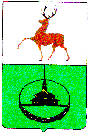 Финансовое управление администрации городского округа город Кулебаки Нижегородской областиП Р И К А З27 декабря 2021 года                                                                                       № 80           приказываю:О внесение изменений в Приказ финансового управления администрации городского округа город Кулебаки Нижегородской области от 13 октября 2017года № 53 «Об утверждении Порядка   открытия и ведения лицевых счетов, проведения кассовых выплат и санкционирования расходов муниципальных бюджетных учреждений городского округа город Кулебаки Нижегородской области»           В соответствии с абзацами тридцать первым и тридцать вторым Бюджетного кодекса Российской Федерации1.Внести в Приказ финансового управления администрации городского округа город Кулебаки Нижегородской области от 13 октября 2017 года № 53 «Об утверждении Порядка открытия и ведения лицевых счетов, проведения кассовых выплат и санкционирования расходов муниципальных бюджетных учреждений городского округа город Кулебаки Нижегородской области» (далее – Порядок) следующие изменения:1.1 абзац четвертый  пункта 3.1.4.изложить в следующей редакции:«Для осуществления кассовых выплат бюджетные учреждения оформляют Заявки  в  электронном виде в программном комплексе АЦК-«Финансы. Интернет-клиент». Заявки подписываются усиленной квалифицированной подписью руководителя и главного бухгалтера бюджетного учреждения или  предоставляются на бумажном носителе, подписанные руководителем и главным бухгалтером  бюджетного учреждения и скрепленные печатью учреждения.» 1.2 В пункте 3.2.3. подпункты "а" и "б" изложить в следующей редакции: « а) для подтверждения возникновения денежного обязательства по поставке товаров, выполнению работ, оказанию услуг, аренде  бюджетные учреждения предоставляют в отдел казначейского исполнения бюджета документы, подтверждающие возникновение денежных обязательств (контракт (договор), счет и (или) счет-фактура, накладная, акт приемки-передачи (акт выполненных работ (оказанных услуг))). Копии документов бюджетные учреждения предоставляют в отдел казначейского исполнения бюджета на бумажном носителе или прикрепляют сканированные документы в виде файлов к электронной Заявке. б) для подтверждения возникновения денежного обязательства за счет субсидий на осуществление капитальных вложений бюджетные учреждения предоставляют в отдел казначейского исполнения бюджета документы, подтверждающие возникновение денежных обязательств (контракт (договор), счет и (или) счет-фактура, накладная, акт сдачи-приемки выполненных работ), а также документы в  соответствии с порядком осуществления капитальных вложений в объекты муниципальной собственности городского округа город Кулебаки Нижегородской области.Копии документов бюджетные учреждения предоставляют в отдел казначейского исполнения бюджета на бумажном носителе или прикрепляют сканированные документы в виде файлов к электронной Заявке. ».2. Настоящий Приказ вступает в силу со дня его подписания и распространяет свое действие на правоотношения возникающие с 30 апреля 2021 года. 3.Главному специалисту отдела анализа и планирования доходов (Морозовой М.В.) обеспечить размещение данного приказа на официальном интернет – сайте  www: кулебаки-округ.рф.         4.Контроль за исполнением настоящего приказа возложить на начальника отдела по казначейскому исполнению бюджета Лимонушкину П.М.Начальник финансового управления           Ю.А.Щукина